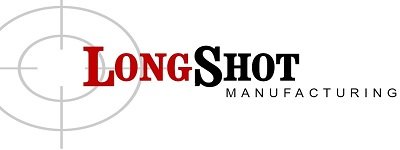 Installation of Aluminum 5.600” long Picatinny Top Rail for Chiappa LITTLE BADGERAlways, always, always…read the instruction in full BEFORE starting the installation so as to be sure that you have a good understanding of the assembly process.Hardware Included:  3mm x 6mm screws ( 4x), 5/64 Hex Key, 3mm x 8mm screw (1x)NOTE: Some Little Badger rifles were produced with a machined lower step in the receiver where the factory rear sight mounts. Rifles with this feature may require using a slightly longer screw at the rear mounting hole location. Included in our mtg hardware is an 8mm long screw for rifles that may require the longer mounting screw.NOTE: Although it is not necessary, it is easier to ID certain parts during the installation if you have the Original Owners Manual open to the pages showing the gun assembly diagrams. TO INSTALL:ALWAYS CHECK THE CHAMBER AND BEGIN ANY INSTALLATION WITH THE GUN COMPLETELY UNLOADED!USING THE SUPPLIED HEX KEY OR OTHER PROPER SPLINED BIT, UNSCREW THE 3 SCREWS THAT SECURE THE PLASTIC TOP RAIL TO THE GUN AND REMOVE RAIL. CAREFULLY UNSCREW THE LARGE ADJUSTING KNOB FROM THE PLASTIC REAR SIGHT. BE CAREFULL NOT TO LOSE THE TINY BALL BEARING AND TENSION SCREW THAT WILL FALL FREE FROM BENEATH THE INNER PART OF THE SIGHT WHEN IT IS LIFTED AND REMOVED. LOOSEN SIGHT RETAINING SCREW AND REMOVE THE SECTION OF THE REAR SIGHT FROM THE GUN.POSITION NEW ALUMINUM RAIL SO THE SCREW HOLES LINE UP PROPERLY, INSERT THE 4 SUPPLIED SCREWS LOOSELY TO MAKE SURE THAT ALL SCREWS ARE THREADED INTO ALL HOLES BEFORE TIGHTENING, AND THEN TIGHTEN EACH TO SECURE.   NOTE: DO NOT OVERTIGHTEN OR DAMAGE TO THREADED HOLES COULD OCCUR. THAT’S IT, YOU’RE DONE.  WE SUGGEST THAT YOU SAVE ALL REMOVED PARTS IN CASE YOU WISH TO RETURN GUN TO ORIGINAL FACTORY SET UP.If you have questions about our products or are uncertain of the installation process, please call us at 973-786-4004 and we can guide you over the phone.